Seznam hravého cvičení Chůze po nerovném povrchu                                           Chůze po patách 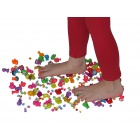 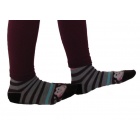 Chůze po špičkách      Cvrnkání nohou 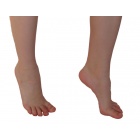 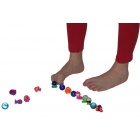 Házená                         Hra s maňáskem 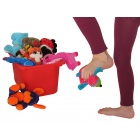 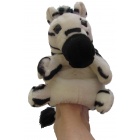 Malování nohou           Nahánění do ohrádky 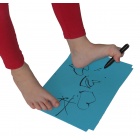 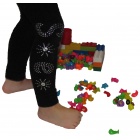 Ovládání elektronických hraček        Píďalky 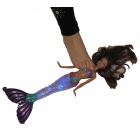 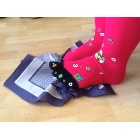 Práce s balonkem             Šašek 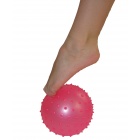 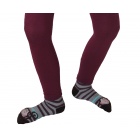 Sbírání hraček prsty       Sbírání oběma nohama 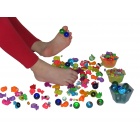 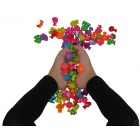 Skládání obrázků       Skokanský můstek 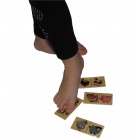 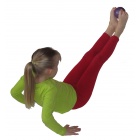 Slepá bába                  Stavění komínu 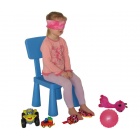 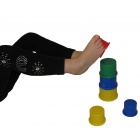 Ukaž obrázek 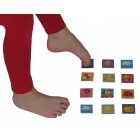 